短信消息设置一：阿里云开通短信账号登录后,控制台——产品和服务——云通信——短信服务,开通短信服务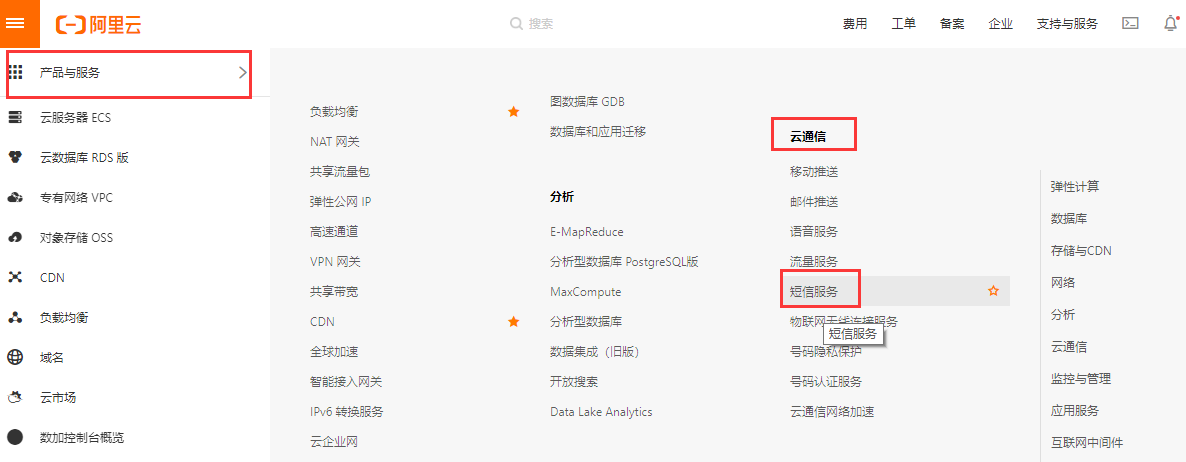 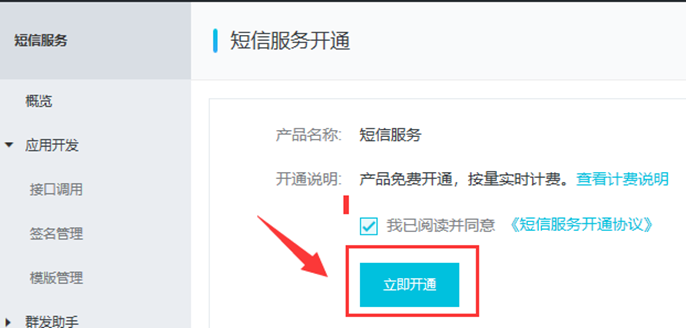 二：创建AccessKey ID阿里云短信控制台——概览——右上角——AccessKey,（选择继续使用AccessKey ID后）创建AccessKey ID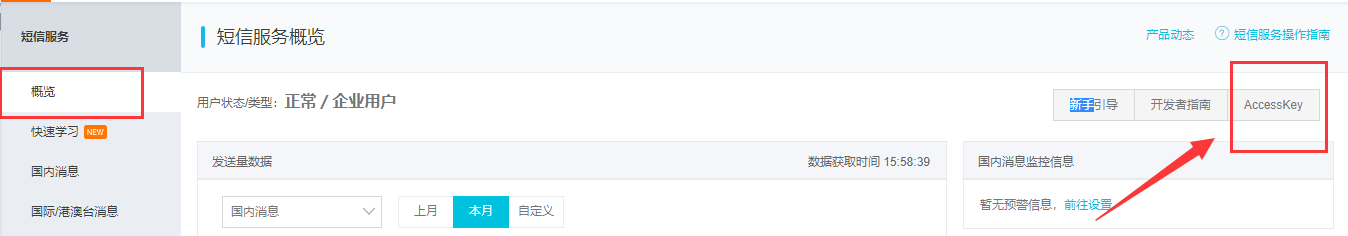 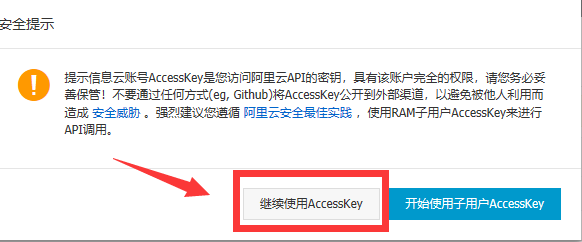 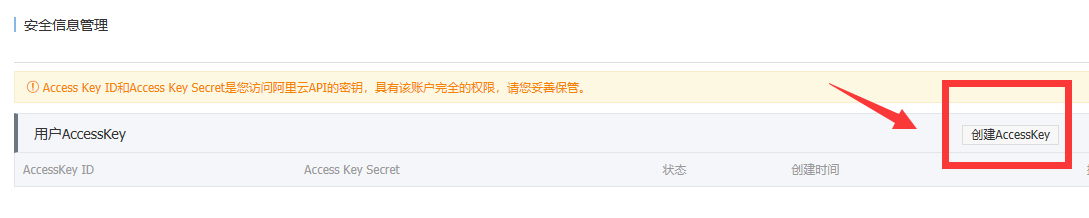 三：添加短信签名阿里云短信控制台——国内消息——签名管理,添加签名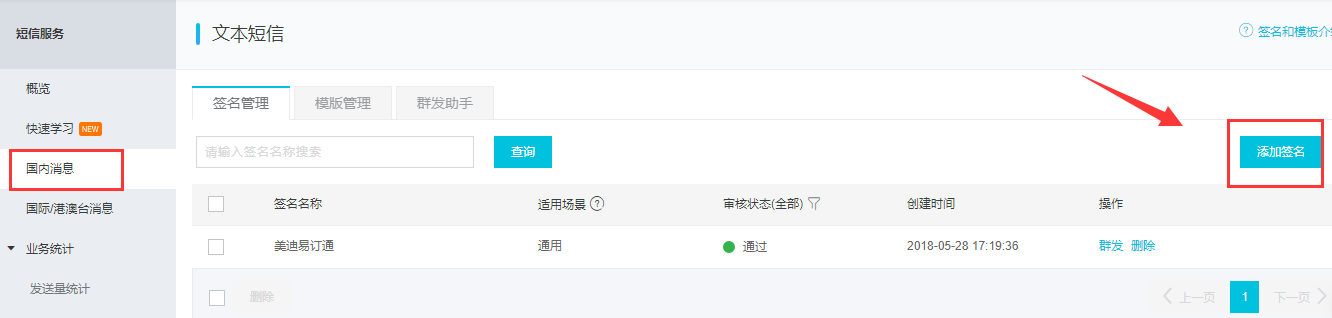 内容：适用场景：通用签名来源：签名需要与您的签名来源的内容一致，若不一致则可能申请不通过是否涉及第三方权益：若选择的签名来源与阿里云账号的主体是一致，则不“涉及第三方权益”，选择“否”；否则选择“是”
4、申请说明：下订单后短信通知经销商相关信息,前台经销商可以短信验证注册即及登录
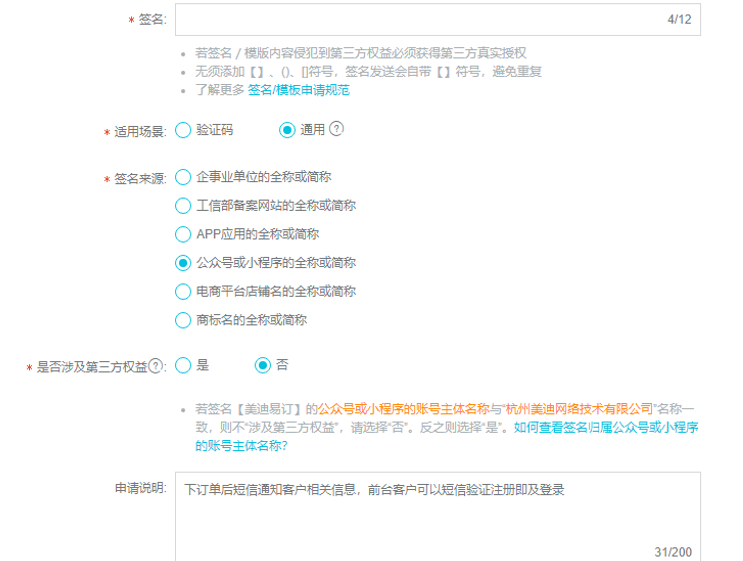 四：阿里云短信控制台添加短信模板阿里云短信控制台——国内消息——模板管理,添加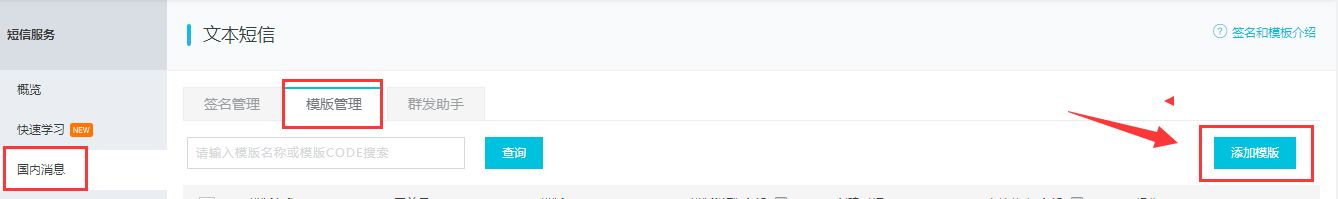 1.会员找回登录密码模板类型：短信通知模板名称：会员找回登录密码模板内容：您忘记登录密码了吗？密码已经修改,新登录密码为：${Password}。建议您尽快重新设置登录密码。申请说明：会员找回登录密码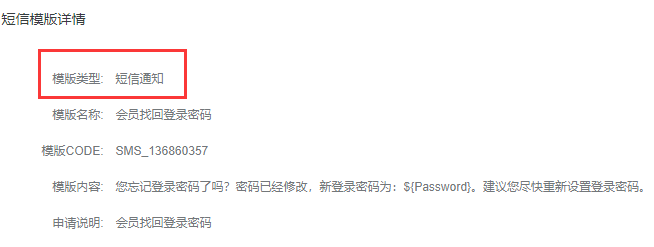 2、订单创建时模板类型：短信通知模板名称：订单创建时模板内容：感谢您的订购,您的订单已经提交成功,订单号：${OrderId}。申请说明：订单创建提示用户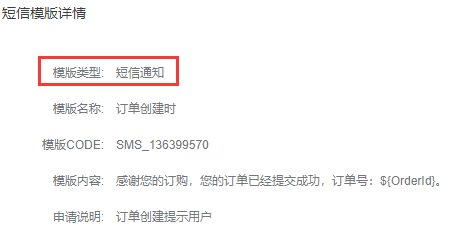 3、订单发货时模板类型：短信通知模板名称：订单发货时模板内容：我们很高兴的通知您,您订购的商品已经寄出,请您注意查收,订单号：${OrderId}。申请说明：订单发货提醒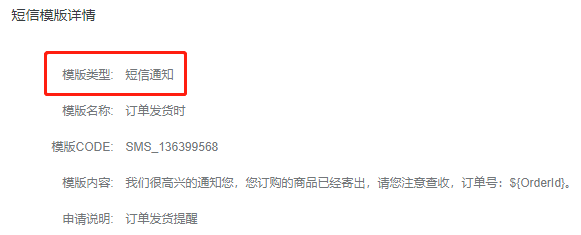 4、订单退款以后模板类型：短信通知模板名称：订单退款以后模板内容：我们已经为您处理了订单退款相关业务,订单号：${OrderId},退款金额：${RefundMoney}。申请说明：用户退单提醒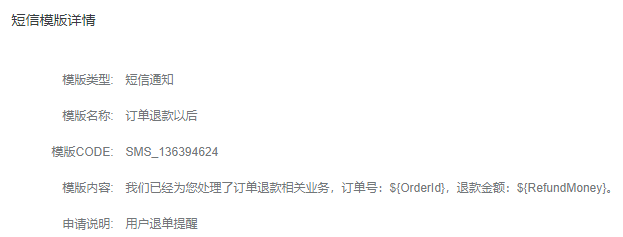 5、订单支付时模板类型：短信通知模板名称：订单支付时模板内容：您的订单已经成功支付,订单号：${OrderId},订单金额：${Total}。申请说明：提醒用户支付成功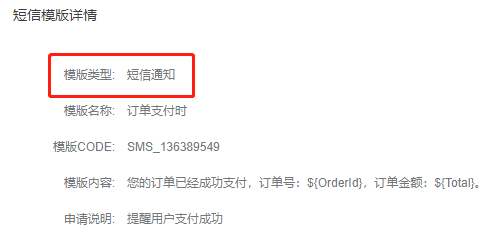 6、会员修改登录密码时模板类型：短信通知模板名称：会员修改登录密码时模板内容：您已经修改了登录密码,新的登录密码是：${Password},请您妥善保管好个人资料。申请说明：用户修改密码后提示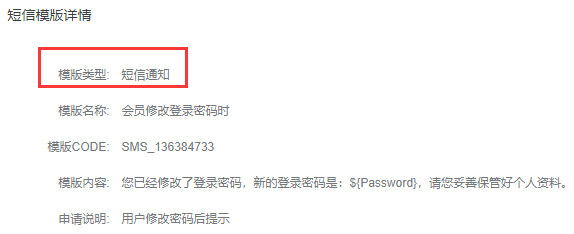 7、会员注册时模板类型：短信通知模板名称：会员注册时模板内容：尊敬的${Username}用户,您的邮箱是：${Useremail},您的密码是：${Password}。申请说明：提示用户注册后的信息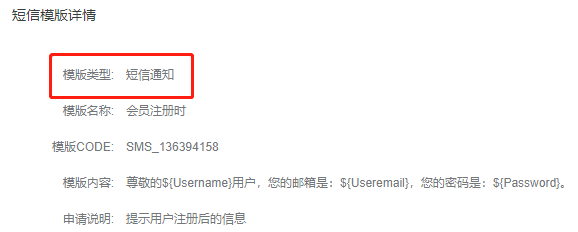 8、订单关闭以后模板类型：短信通知模板名称：订单关闭以后模板内容：您的订单已经关闭,欢迎您继续选购其他商品。订单号：${OrderId},关闭原因：${CloseReason}。申请说明：订单关闭后通知经销商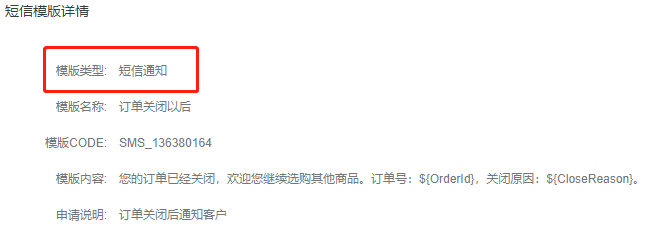 9、短信验证码模板类型：短信通知模板名称：短信验证码模板内容：您的验证码${Code},该验证码5分钟内有效,请勿泄漏于他人！申请说明：短信验证码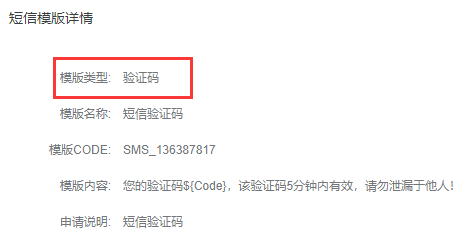 五：将对应信息填写到商城后台1、将创建好的AccessKey ID,短信验证码模板ID,填写在商城后台的商城设置——店铺设置——通知设置——手机短信配置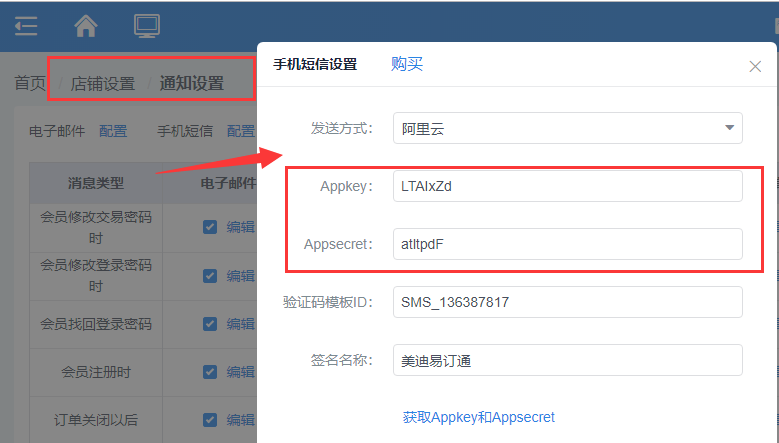 2、将对应的模板ID配置到商城后台的店铺设置——店铺设置——通知设置——手机短信配置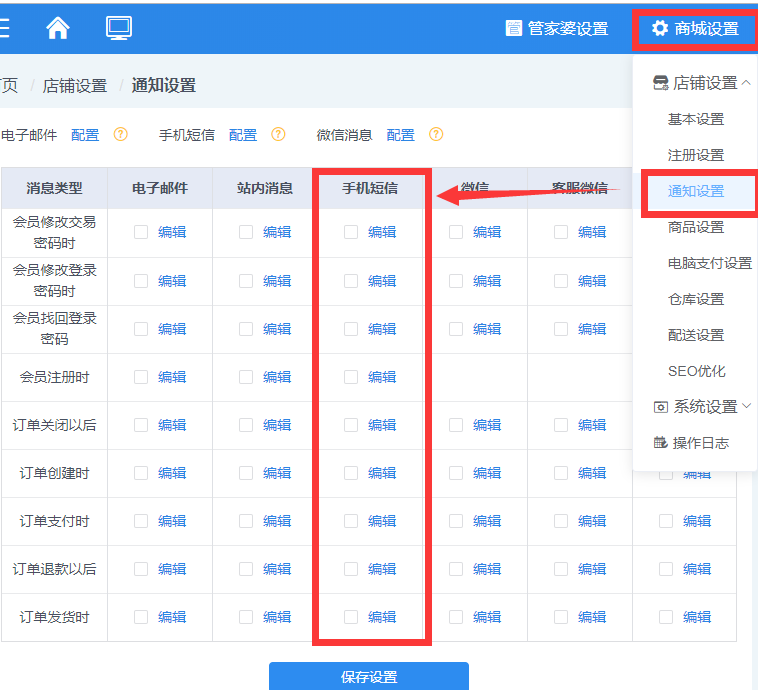 短信的接收效果如下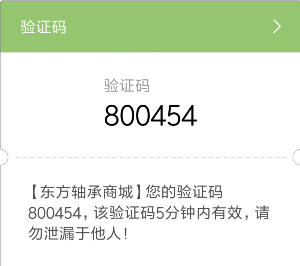 